Network topology:PC(10.90.90.200)----(10.90.90.90)======================================================================Configuration of DES7200DES-7206#show running-configBuilding configuration...Current configuration : 2619 bytes!version v10.2.00(2), Release(32123)(Fri Jan 25 15:26:47 CST 2008 -ngcf49)install 1 24gt/12sfp!!rmon alarm 10 1.3.6.1.2.1.2.2.1.12.6 30 delta rising-threshold 20 1 falling-threshold 10 1 owner aaa1rmon event 1 description "ifInNUcastPkts is too much " log trap rmon owner aaa1!vlan 1!!no service password-encryption!!!!!!!!!!!!!cpu-protect type tp-guard pps 128cpu-protect type arp pps 500cpu-protect type dot1x pps 128cpu-protect type rldp pps 128cpu-protect type rldp pri 6cpu-protect type rerp pps 128cpu-protect type rerp pri 6cpu-protect type bpdu pps 128cpu-protect type bpdu pri 6cpu-protect type dhcps pps 128cpu-protect type gvrp pps 128cpu-protect type ipv6mc pps 128cpu-protect type dvmrp pps 128cpu-protect type dvmrp pri 3cpu-protect type igmp pps 128cpu-protect type igmp pri 3cpu-protect type ospf pps 128cpu-protect type ospf pri 3cpu-protect type pim pps 128cpu-protect type pim pri 3cpu-protect type rip pps 128cpu-protect type vrrp pps 128cpu-protect type vrrp pri 6cpu-protect type unknown-ipmc pps 128cpu-protect type err-ttl pps 128cpu-protect type ospf3 pps 128cpu-protect type ipv6-conh pps 128cpu-protect type ttl0-ipv6 pps 128cpu-protect type dhcp-relay-s pps 128cpu-protect type dhcp-relay-c pps 128cpu-protect type option82 pps 128cpu-protect type udp-helper pps 128!!!!interface GigabitEthernet 1/1 rmon collection stats 1 owner dview rmon collection history 1 owner D-View buckets 1 interval 1!interface GigabitEthernet 1/2!interface GigabitEthernet 1/3!interface GigabitEthernet 1/4!interface GigabitEthernet 1/5!interface GigabitEthernet 1/6!interface GigabitEthernet 1/7!interface GigabitEthernet 1/8!interface GigabitEthernet 1/9!interface GigabitEthernet 1/10!interface GigabitEthernet 1/11!interface GigabitEthernet 1/12!interface GigabitEthernet 1/13!interface GigabitEthernet 1/14!interface GigabitEthernet 1/15!interface GigabitEthernet 1/16!interface GigabitEthernet 1/17!interface GigabitEthernet 1/18!interface GigabitEthernet 1/19!interface GigabitEthernet 1/20!interface GigabitEthernet 1/21!interface GigabitEthernet 1/22!interface GigabitEthernet 1/23!interface GigabitEthernet 1/24!interface VLAN 1 ip address 10.90.90.90 255.0.0.0!!!!!!!snmp-server host 10.90.90.200 traps publicsnmp-server enable trapssnmp-server community public rosnmp-server community private rwline con 0line vty 0 4 login!!!!!endDES-7206#Show the D-view version:My D-View version 6.001B03> DES-7200 module from PMD: 10.2(2)release(32123)4.> Interface information 5.> Issue CLI command on DES-7200:rmon collection stats 1 owner dview6.> Issue CLI command on DES-7200:rmon collection history 1 owner D-View buckets 1 interval 17. Issue CLI command on DES-7200:For example, you want to configure the alarm function for a statistical MIB variable. The following example shows you how to set the alarm function to the instance ifInNUcastPkts.6 (number of non-unicast frames received on port 6; the ID of the instance is 1.3.6.1.2.1.2.2.1.12.6) in IfEntry table of MIB-II. The specific function is as follows: the switch checks the changes to the number of non-unicast frames received on port 6 every 30 seconds. If 20 or more than 20 non-unicast frames are added after last check (30 seconds earlier), or only 10 or less than 10 are added, the alarm will be triggered, and event 1 is triggered to do corresponding operations (record it into the log and send the Trap with ―community‖ name as ―rmon‖). The ―description‖ of the event is ―ifInNUcastPkts is too much‖). The ―owner‖ of the alarm and the event entry is ―aaa1‖.rmon alarm 10 1.3.6.1.2.1.2.2.1.12.6 30 delta rising-threshold 20 1 falling-threshold 10 1 owner aaa1rmon event 1 description "ifInNUcastPkts is too much " log trap rmon owner aaa1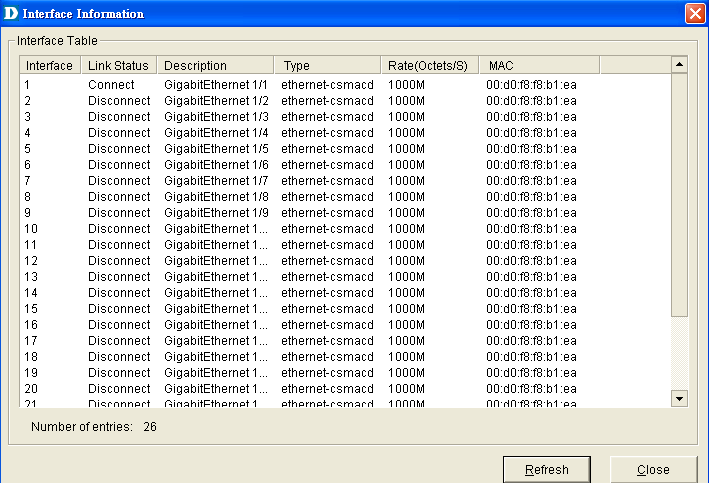 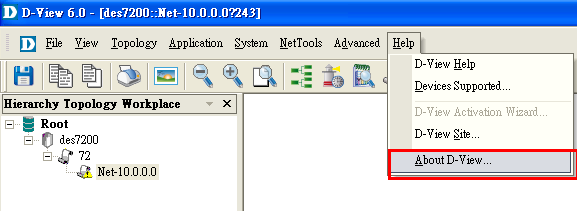 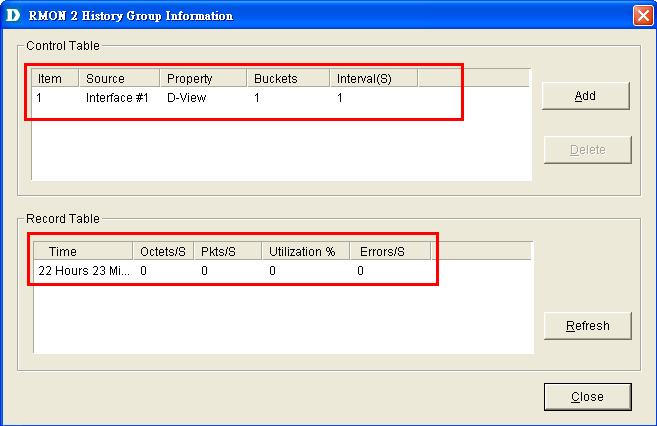 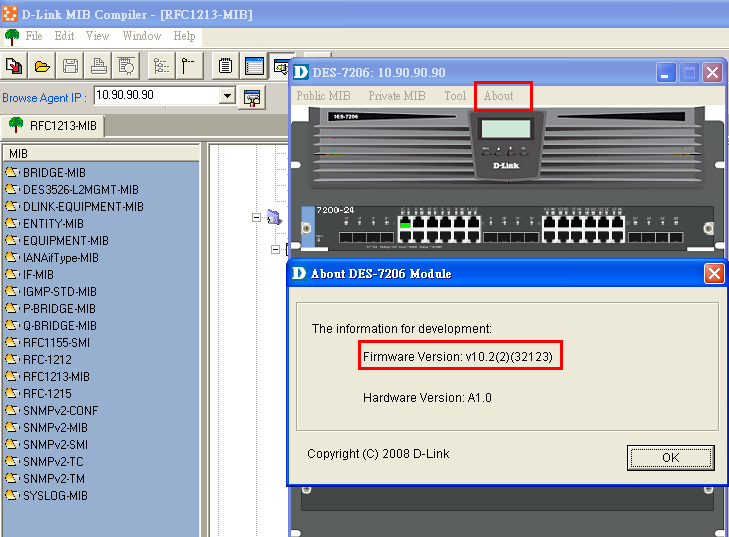 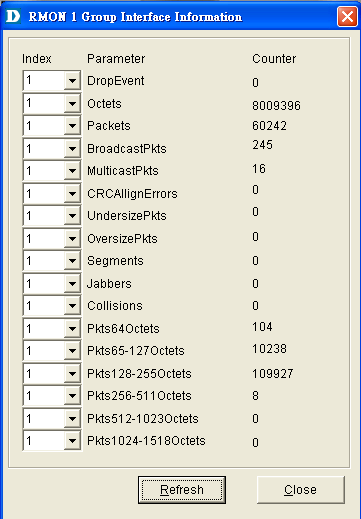 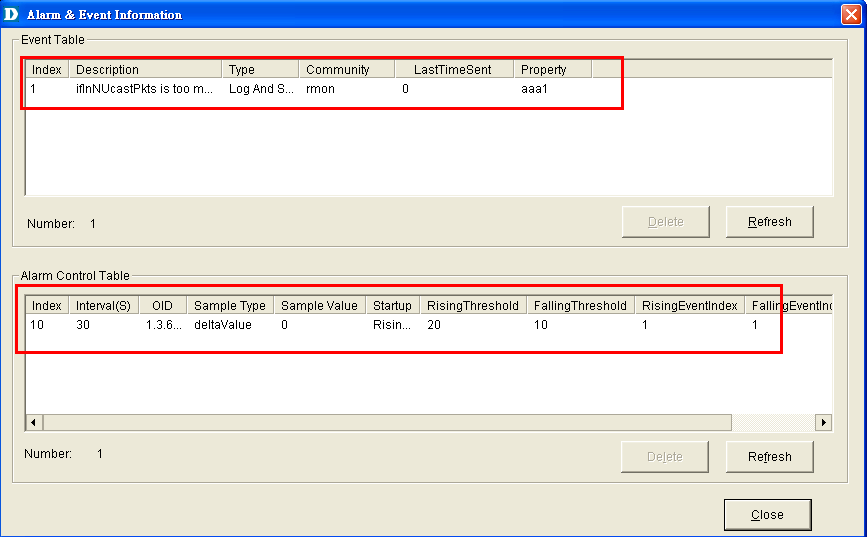 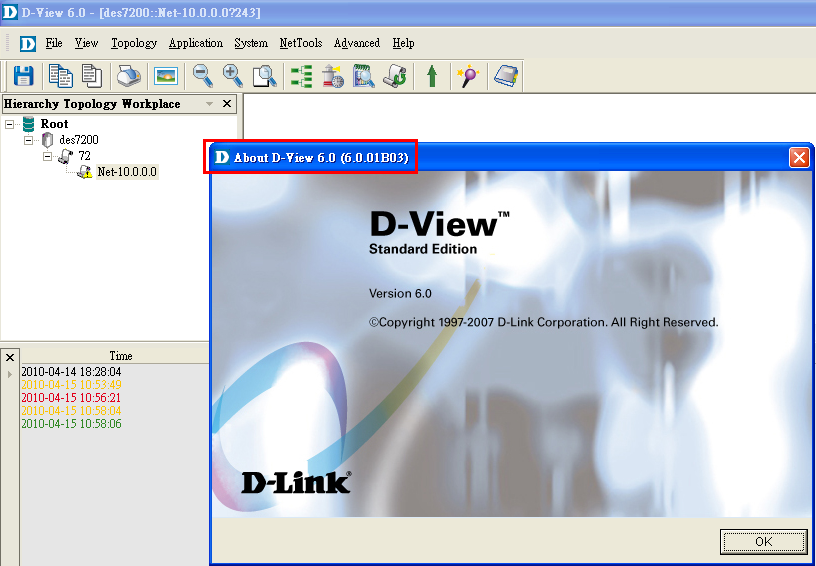 